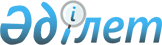 Об утверждении регламента государственной услуги "Прием документов на проведение государственной научно-технической экспертизы"
					
			Утративший силу
			
			
		
					Приказ Министра образования и науки Республики Казахстан от 21 сентября 2012 года № 434. Зарегистрирован в Министерстве юстиции Республики Казахстан 12 октября 2012 года № 7994. Утратил силу приказом Министра образования и науки Республики Казахстан от 4 марта 2014 года № 69      Сноска. Утратил силу приказом Министра образования и науки РК от 04.03.2014 № 69 (вводится в действие по истечении десяти календарных дней после дня его первого официального опубликования).      В соответствии с пунктом 4 статьи 9-1 Закона Республики Казахстан от 27 ноября 2000 года «Об административных процедурах» ПРИКАЗЫВАЮ:



      1. Утвердить прилагаемый регламент государственной услуги «Прием документов на проведение государственной научно – технической экспертизы».



      2. Комитету науки (Ыбырайым Н.М.):



      1) обеспечить в установленном порядке государственную регистрацию настоящего приказа в Министерстве юстиции Республики Казахстан;



      2) после государственной регистрации опубликовать настоящий приказ в средствах массовой информации.



      3. Контроль за исполнением настоящего приказа возложить на Ответственного секретаря Министерства образования и науки Республики Казахстан Галимову А. К.



      4. Настоящий приказ вводится в действие по истечении десяти календарных дней со дня первого официального опубликования.      Министр                                    Б. Жумагулов

Утвержден           

приказом Министра образования

науки Республики Казахстан  

от 21 сентября 2012 года № 434 

Регламент государственной услуги

«Прием документов на проведение государственной

научно–технической экспертизы» 

1. Общие положения

      1. Регламент государственной услуги: «Прием документов на проведение государственной научно-технической экспертизы» (далее – государственная услуга) разработан в соответствии со статьей 21 Закона Республики Казахстан от 18 февраля 2011 года «О науке», Правил организации и проведения государственной научно-технической экспертизы, утвержденных постановлением Правительства Республики Казахстан от 1 августа 2011 года № 891 и Стандарта государственной услуги «Прием документов на проведение государственной научно-технической экспертизы» (далее - Стандарт) утвержденных постановлением Правительства Республики Казахстан от 31 августа 2012 года № 1119. 



      2. Государственная услуга предоставляется подведомственной организацией государственного учреждения «Комитет науки Министерства образования и науки Республики Казахстан» акционерным обществом «Национальный центр государственной научно-технической экспертизы» (далее – Центр). 



      3. Форма оказываемой государственной услуги: не автоматизированная. 



      4. Результатом оказываемой государственной услуги является расписка о приеме документов либо мотивированный ответ об отказе в предоставлении государственной услуги на бумажном носителе.



      5. В настоящем регламенте государственной услуги «Прием документов на проведение государственной научно-технической экспертизы» используются следующие основные понятия: 



      1) получатели государственных услуг–уполномоченный орган в области науки, отраслевые уполномоченные органы, физические или юридические лица;



      2) ГНТЭ – государственная научно-техническая экспертиза; 



      3) прием документов на проведение ГНТЭ – прием необходимых документов от получателей государственной услуги, определенных законодательством Республики Казахстан, конкурсной документацией и пунктом 13 настоящего Регламента для оказания государственной услуги; 



      4) проведение ГНТЭ – совокупность действий, включающих проведение научно-технической экспертизы по существу. 

2. Требования к порядку оказания государственной услуги

      5. Центр находится по адресу: города Астана, улица Иманова, дом 13, Бизнес-центр «Нур-Саулет-2», 7 этаж, кабинет 712, график работы: ежедневно с 09.00 до 18.30. часов, с перерывом на обед с 13.00. до 14.30. часов, за исключением праздничных и выходных дней. Предварительная запись не предусмотрена. 



      6. Информация по вопросам оказания государственной услуги, в том числе о ходе оказания государственной услуги, размещается на интернет- ресурсах Министерства образования и науки Республики Казахстан (электронный адрес www.edu.gov.kz) и Комитета науки Министерства образования и науки Республики Казахстан (электронный адрес www.scedu.kz). 



      7. Сроки оказания государственной услуги: 



      1) с момента сдачи получателями государственной услуги необходимых документов, определенных в пункте 11 Стандарта - не более 30 минут; 



      2) максимально допустимое время ожидания до получения государственной услуги – не более 30 минут; 



      3) максимально допустимое время обслуживания получателя государственной услуги – не более 30 минут, при сдаче большого количества объектов ГНТЭ время обслуживания может быть увеличено. 



      8. Основанием отказа в оказании государственной услуги являются непредставление документов, указанных в пункте 11 Стандарта, и несоответствие получателя государственной услуги и документов требованиям законодательства Республики Казахстан. 



      9. Государственная услуга осуществляется в один этап с момента передачи документов, указанных в пункте 11 Стандарта, уполномоченным государственным органом в области науки и отраслевыми уполномоченными органами в Центр. 



      10. Минимальное количество лиц, осуществляющих прием документов для оказания государственной услуги, не менее двух сотрудников Центра.  

3. Описание порядка действий (взаимодействия)

в процессе оказания государственной услуги

      11. Прием документов на проведение ГНТЭ осуществляется в Центре по адресу, указанному в пункте 6 настоящего Регламента. 



      12. Требования к информационной безопасности: 



      1) конфиденциальность (защита от несанкционированного получения информации); 



      2) целостность (защита от несанкционированного изменения информации). 



      13. В процессе оказания государственной услуги участвуют следующие структурно-функциональные единицы (далее– СФЕ): 



      1) сотрудники Управления ГНТЭ Центра; 



      2) начальник Управления ГНТЭ Центра; 



      3) административное управление Центра. 



      14. Текстовое табличное описание последовательности и взаимодействие административных действий (процедур) каждой СФЕ с указанием срока выполнения каждого административного действия (процедуры) приведено в приложении 1 (таблица 1, 2, 3) к настоящему Регламенту. 



      15. Схемы, отражающие взаимосвязь между логической последовательностью административных действий в процессе оказания государственной услуги и СФЕ, приведены в приложении 2 к настоящему Регламенту. 



      16. Формы, шаблоны бланков и других документов, в соответствии с которыми должен быть представлен результат оказания государственной услуги, включая формы уведомлений, различных писем и напоминаний не предусмотрены. 

Приложение 1                

к Регламенту государственной услуги     

«Прием документов на проведение      

государственной научно-технической экспертизы» 

Таблица 1. Описание действий СФЕ.

Прием документов на проведение ГНТЭ 

Таблица 2. Варианты использования.

Основной процесс – этап приема документов на проведение ГНТЭ 

Таблица 3. Варианты использования.

Альтернативный процесс – этап отказа в приеме документов

на проведение ГНТЭ

Приложение 2              

к Регламенту государственной услуги     

«Прием документов на проведение      

государственной научно-технической экспертизы» 

Процесс по приему документов на проведение ГНТЭ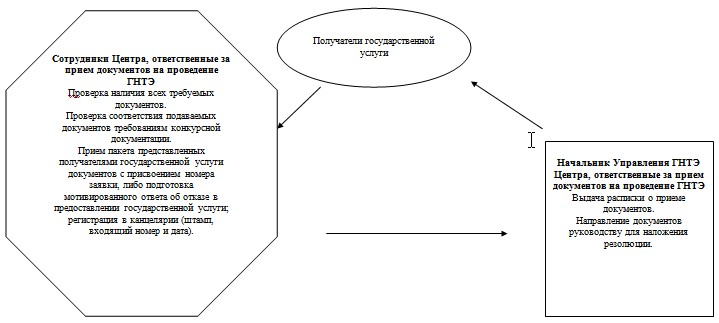 
					© 2012. РГП на ПХВ «Институт законодательства и правовой информации Республики Казахстан» Министерства юстиции Республики Казахстан
				Действия данного процесса (хода, потока работ)Действия данного процесса (хода, потока работ)Действия данного процесса (хода, потока работ)1№ действия (хода, потока работ)122Наименование СФЕСотрудники Управления ГНТЭ Центра, ответственные за прием документов на проведение ГНТЭ, начальник управления ГНТЭ ЦентраАдминистративное управление Центра3Наименование действия (процесса, процедуры операции) и их описаниеПроверка наличия всех требуемых документов. Проверка соответствия подаваемых документов требованиям конкурсной документации.Регистрация заявок. Внесение соответствующей записи в книгу учета входящих документов.4Форма завершения (данные, документ, организационно-распорядительное решение)Прием пакета представленных получателем государственной услуги документов с присвоением номера заявки, либо подготовка мотивированного ответа об отказе в предоставлении государственной услуги.Выдача расписки о приеме документов либо мотивированного ответа об отказе в представлении государственной услуги. Направление документов руководству для наложения резолюции.5Сроки исполненияНе более 30 минут, при сдаче большого количества объектов ГНТЭ время обслуживания может быть увеличено30 минут, при сдаче большого количества объектов ГНТЭ время обслуживания может быть увеличеноОсновной процесс (ход, поток работ)Основной процесс (ход, поток работ)Сотрудники Центра, ответственные за прием документов на проведение ГНТЭНачальник Управления ГНТЭ Центра, ответственные за прием документов на проведение ГНТЭ1. Прием пакета представленных получателями государственной услуги документов с присвоением номера заявки.

2. Проверка наличия всех требуемых документов. 

3. Проверка соответствия подаваемых документов требованиям конкурсной документации.Выдача расписки о приеме документов либо мотивированного ответа об отказе в представлении государственной услуги.  Направление документов руководству для наложения резолюцииОсновной процесс (ход, поток работ)Основной процесс (ход, поток работ)Сотрудники Управления ГНТЭ Центра, ответственные за прием документов на проведение ГНТЭНачальник Управления ГНТЭ Центра, ответственные за прием документов на проведение ГНТЭ1. Рассмотрение представленных конкурсных заявок на соответствие требованиям конкурсной документации.

2. Проверка наличия всех требуемых документов. 

3. Проверка соответствия подаваемых документов требованиям конкурсной документации.Выдача мотивированного ответа об отказе в представлении государственной услуги